Załącznik nr 16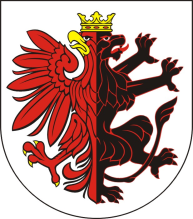 do uchwały Nr 48/2261/19                                                                                                                                                                             Zarządu Województwa Kujawsko-Pomorskiego
 	       z dnia 13 grudnia 2019 r.ZARZĄD WOJEWÓDZTWA KUJAWSKO-POMORSKIEGO,działając na podstawie art. 11 ust. 2 i art. 13,14,16,17,18 ustawy z dnia 24 kwietnia 2003 r. 
o działalności pożytku publicznego i o wolontariacie (Dz. U. z 2019 r., poz. 688 z późn. zm.)ustala regulamin dla konkursu ofert nr 17/2020na wykonywanie zadań publicznych związanych z realizacją zadań Samorządu Województwa w 2020 roku w zakresie działalności na rzecz osób niepełnosprawnych
pod nazwą:„Zwiększenie dostępu osób z niepełnosprawnością do lecznictwa specjalistycznego, terapii i rehabilitacji”R E G U L A M I N otwartego konkursu ofert nr 17/2020 Rozdział 1Rodzaje zadań objęte konkursem§1.1 Celem otwartego konkursu ofert nr 17/2020 na realizację zadań publicznych związanych z realizacją zadań samorządu województwa w zakresie działalności na rzecz osób niepełnosprawnych jest wyrównywanie szans osób niepełnosprawnych, przeciwdziałanie wykluczeniu społecznemu oraz zwiększenie ich aktywności zawodowej w województwie kujawsko-pomorskim. Cel ten ujęty został w wojewódzkim programie pn.: „Równe szanse. Program działania na rzecz osób niepełnosprawnych do 2020 roku”, przyjętym uchwałą Nr 45/1376/12 Zarządu Województwa Kujawsko-Pomorskiego z dnia 7 listopada 2012 r.   2. W ramach otwartego konkursu ofert nr 17/2020 przewiduje się dofinansowanie zadań publicznych związanych z realizacją zadań samorządu województwa w zakresie działalności na rzecz osób niepełnosprawnych:prowadzenie rehabilitacji osób z niepełnosprawnością w warunkach domowych – środowiskowej oraz w różnych typach placówek;wspieranie działań na rzecz wdrażania nowoczesnych metod diagnozy, terapii 
i rehabilitacji osób niepełnosprawnych;Wytyczne do realizacji:Adresaci: niepełnosprawni mieszkańcy gmin wiejskich, miejsko-wiejskich oraz    miast do 50 tys. Województwa Kujawsko-Pomorskiego;Obszar: Województwo Kujawsko-Pomorskie;Cel: rehabilitacja osób z niepełnosprawnością w warunkach domowych – środowiskowej oraz w różnych typach placówek, wdrażanie nowoczesnych metod diagnozy, terapii i rehabilitacji osób niepełnosprawnych;4)  Rezultat: zwiększenie dostępu do rehabilitacji leczniczej w warunkach domowych osób            z niepełnosprawnością; wzrost dostępu do placówek realizujących usługi rehabilitacyjne dla osób                     z niepełnosprawnością; podniesienie poziomu świadczonych usług medycznych na rzecz osób                         z niepełnosprawnością; wzrost poziomu stosowania nowoczesnych metod diagnozy, terapii                             i rehabilitacji osób niepełnosprawnością; zwiększenie samodzielności osób z niepełnosprawnością;zwiększenie sprawności psychofizycznej osób z niepełnosprawnością;liczba usług i osób z nich  korzystających.   3.	W ramach otwartego konkursu ofert nr 17/2020 za priorytetowe uznaje się zwiększenie dostępu do rehabilitacji leczniczej w warunkach domowych osób 
z niepełnosprawnością.4. Z otwartego konkursu ofert nr 17/2020 wyłączone są i nie będą podlegały ocenie merytorycznej, jako niezgodne z celami i założeniami konkursu i w związku 
z tym niespełniające wymogów formalnych konkursu, działania, które nie gwarantują cyklicznej, ciągłej rehabilitacji.Rozdział 2 	Wysokość środków publicznych przeznaczonych na realizację zadania §2.1 Na realizację zadania, zgodnie z budżetem Województwa na rok 2020, planuje się przeznaczyć kwotę do wysokości 100 000 zł. Kwota ta może ulec zmniejszeniu 
w przypadku, gdy złożone oferty nie uzyskają akceptacji Zarządu Województwa Kujawsko-Pomorskiego lub zaistnieje konieczność zmniejszenia budżetu Województwa w części przeznaczonej na realizację zadania z  ważnych przyczyn, niemożliwych do przewidzenia w dniu ogłaszania konkursu.                                                         Rozdział 3Zasady przyznawania dotacji  §3.1 Zlecenie zadania i udzielenie dotacji następuje z zastosowaniem przepisów art. 16 ustawy z dnia 24 kwietnia 2003 r. o działalności pożytku publicznego i o wolontariacie (Dz. U. z 2019 r., poz. 688 z późn. zm.) oraz procedur zlecania, realizacji i rozliczania zadań publicznych dofinansowanych z budżetu Województwa Kujawsko - Pomorskiego oraz ze środków Państwowego Funduszu Rehabilitacji Osób Niepełnosprawnych, przyjętych uchwałą Nr 47/2187/19 Zarządu Województwa Kujawsko-Pomorskiego z dnia 6 grudnia 2019 r. O przyznanie dotacji na realizację zadania mogą ubiegać się oferenci wymienieni w art. 3 ust. 2 i 3 ustawy o działalności pożytku publicznego
 i o wolontariacie prowadzący nieodpłatną i/lub odpłatną działalność pożytku publicznego w obszarze działalności na rzecz osób niepełnosprawnych minimum rok przed dniem złożenia oferty.3. W przypadku wyboru oferty, zlecenie realizacji zadania nastąpi w formie wsparcia zadania wraz z udzieleniem dotacji na dofinansowanie jego realizacji, przy czym udział procentowy udzielonego dofinansowania ze środków budżetu województwa 
na zadania realizowane w roku 2020 nie może przekroczyć: w przypadku oferentów wnioskujących o dotację do 5 000 zł        -  90% całkowitych kosztów zadania, z uwzględnieniem ust. 5;w przypadku oferentów wnioskujących o dotację powyżej 5 000 zł
 - 80% całkowitych kosztów zadania, z uwzględnieniem ust. 5, przy czym wysokość minimalnego wkładu finansowego Oferenta nie może być niższa niż 10% całkowitych kosztów zadania.4.	Oferenci mają możliwość wniesienia, w ramach udziału własnego, pozafinansowego wkładu osobowego (w formie świadczeń wolontariuszy i pracy społecznej członków organizacji) oraz wkładu rzeczowego (przedmioty służące realizacji projektu oraz usługi świadczone na rzecz projektu nieodpłatnie) w wysokości 10% całkowitych kosztów zadania, przy czym dopuszczalne jest:zwiększenie wysokości tego wkładu, pod warunkiem, że nie spowoduje to zmniejszenia wymaganego regulaminem konkursu wkładu finansowego;zmniejszenie wysokości tego wkładu, pod warunkiem, że pozostała wartość wymaganego wkładu zostanie pokryta wkładem finansowym. 5. Zasady kalkulacji wkładu osobowego i rzeczowego szczegółowo określają § 2 ust. 11, 12, 13 procedur przyjętych uchwałą Nr 47/2187/19 Zarządu Województwa Kujawsko-Pomorskiego z dnia 6 grudnia 2019 r. w sprawie procedur zlecania, realizacji 
i rozliczenia zadań publicznych dofinansowanych z budżetu Województwa Kujawsko-Pomorskiego  oraz   ze  środków  Państwowego  Funduszu  Rehabilitacji Osób Niepełnosprawnych.
 6.	Kategorie kosztów, które mogą być pokryte z dotacji Województwa wskazane są 
w § 4 ust. 4 ww. procedur. W ramach dotacji mogą być pokryte koszty obsługi zadania do wysokości 40% dotacji, w tym: koszty administracyjne do wysokości 10% przyznanej dotacji oraz koszty sprzętu i wyposażenia do wysokości 30% przyznanej dotacji. Z dotacji udzielonej z budżetu województwa kujawsko-pomorskiego nie mogą być pokrywane wydatki wymienione w § 4 ust. 5 ww. procedur.W otwartym konkursie ofert nr 17/2020 nie akceptuje się wydatków przeznaczonych na wyżywienie uczestników realizowanych przedsięwzięć, pokrywanych z dotacji udzielonej z budżetu województwa kujawsko-pomorskiego. Wydatki te mogą być pokrywane ze środków własnych lub innych źródeł finansowania.  Rozdział 4Termin i warunki składania ofert§4.1.	Warunkiem przystąpienia do konkursu jest złożenie oferty na realizację zadania elektronicznie, za pomocą Generatora ofert (Witkac.pl) w terminie do 15 stycznia 2020 r. do godz. 15.30oraz potwierdzenia złożenia oferty z generatora ofert w wersji papierowej, 
podpisanego przez osoby do tego uprawnionew terminie do 15 stycznia 2020 r. pocztą na adres: Urząd Marszałkowski Województwa Kujawsko-PomorskiegoDepartament Spraw SpołecznychWydział Integracji Osób NiepełnosprawnychBiuro Realizacji DofinansowańPlac Teatralny 2, 87-100 Toruń  lub osobiście do Punktu Informacyjno-Podawczego Urzędu Marszałkowskiego:   Urząd Marszałkowski Województwa Kujawsko-PomorskiegoPlac Teatralny 2, 87-100 Toruń (Punkt Informacyjno-Podawczy -  parter)  2.  O zachowaniu terminu decyduje łącznie: data i godzina złożenia oferty w Generatorze ofert, data dostarczenia potwierdzenia złożenia oferty do Urzędu Marszałkowskiego lub data stempla pocztowego (najpóźniej w dniu 15 stycznia 2020 r.). 3. Ofertę należy złożyć za pośrednictwem Generatora ofert dostępnego na stronie ngo.kujawsko-pomorskie.pl, w zakładce Generator ofert „witkac”). Oferty złożone wyłącznie w wersji papierowej zostaną odrzucone z przyczyn formalnych. 4. Potwierdzenie złożenia oferty w wersji papierowej musi być podpisane czytelnie przez osobę lub osoby, które zgodnie z postanowieniami statutu lub innego aktu są uprawnione do reprezentowania podmiotu i zaciągania w jego imieniu zobowiązań finansowych oraz zawierania umów.5. Oferenci mogą złożyć ofertę wspólną zgodnie z art. 14 ust. 2, 3, 4 i 5 ustawy 
o działalności pożytku publicznego i o wolontariacie. Ofertę wspólną należy złożyć w sposób wskazany w ust. 1.6. Do oferty składanej w Generatorze ofert, należy załączyć skany następujących dokumentów:aktualnego odpisu z rejestru lub wyciąg z ewidencji (w przypadku KRS nie ma tego obowiązku, jedynie zaleca się jego załączenie) lub innego dokumentu potwierdzającego status prawny Oferenta i umocowanie osób go reprezentujących (z podaniem nazwisk i funkcji osób upoważnionych do składania oświadczeń woli), np. dekret biskupi;inne dokumenty, jeśli są wymagane: szczególne upoważnienie osób do reprezentowania oferenta;  pełnomocnictwa udzielone przez zarząd główny w przypadku składania oferty przez terenowe oddziały organizacji, które nie posiadają  osobowości prawnej;dokument potwierdzający upoważnienie do działania w imieniu oferenta w przypadku złożenia oferty wspólnej, o której mowa w ust. 5;umowę partnerską, oświadczenie lub list intencyjny w przypadku projektów z udziałem partnera;umowę lub statut w przypadku, gdy oferent jest spółką prawa handlowego, 
o której mowa w art. 3 ust. 3 pkt 4 ustawy z dnia 24 kwietnia 2003 r. 
o działalności pożytku publicznego i o wolontariacie;oświadczenie dotyczące zadeklarowania dostępności lub uzasadnienia niemożności zapewnienia dostępu dla osób z niepełnosprawnościami wraz z oświadczeniem RODO.  7. Załączniki do oferty winny być podpisane przez osobę lub osoby uprawnione, które zgodnie z postanowieniami statutu lub innego aktu są upoważnione do reprezentowania podmiotu na zewnątrz i zaciągania w jego imieniu zobowiązań finansowych oraz złożone w formie skanu za pomocą Generatora ofert.8. 	Na konkurs nr 17/2020 uprawniony podmiot może złożyć nie więcej niż 1 ofertę. Złożenie przez oferenta większej liczby ofert spowoduje, że żadna ze złożonych ofert nie będzie rozpatrywana, jako niespełniająca warunków formalnych konkursu.  9. Złożenie oferty na niniejszy konkurs jest równoznaczne z potwierdzeniem przez oferenta zapoznania się z treścią regulaminu konkursu nr  17/2020 oraz obowiązujących procedur zlecania, realizacji i rozliczania zadań publicznych, 
o których mowa w §3 ust.1.  10. Nie można składać tej samej oferty na inny otwarty konkurs ofert ogłaszany przez Zarząd Województwa Kujawsko-Pomorskiego. Ta sama oferta nie może też być przedmiotem wniosku o dofinansowanie z pominięciem otwartego konkursu ofert, zgodnie z art. 19a ustawy o działalności pożytku publicznego i o wolontariacie.11.	Na zadanie, na które przyznano dotację w trybie ustawy o działalności pożytku publicznego i o wolontariacie, oferent nie może otrzymać innych dodatkowych środków z budżetu Województwa Kujawsko-Pomorskiego.   Rozdział 5Termin i warunki realizacji zadania§5.1. Umowa może obowiązywać strony od dnia 1 stycznia 2020 r. do dnia 31 grudnia 2020 r., przy czym to oferent określa termin realizacji zadania – ramy czasowe (datę rozpoczęcia i zakończenia zadania), w których będą dokonywane wydatki 
na realizację zadania, mając na uwadze, że:wydatki z przyznanej dotacji mogą być ponoszone od dnia podjęcia przez Zarząd Województwa uchwały o rozstrzygnięciu otwartego konkursu ofert nr 17/2020 
i przyznaniu dotacji na ww. zadanie;przed datą rozstrzygnięcia konkursu mogą być ponoszone wydatki tylko 
ze środków własnych lub z innych źródeł;dotacja musi być wykorzystana nie później niż do dnia 31 grudnia 2020 r.Zadanie winno być zrealizowane z najwyższą starannością, zgodnie z zawartą umową oraz z obowiązującymi standardami i przepisami, w zakresie opisanym w ofercie/aktualizacji oferty realizacji zadania publicznego. 3. Zmiany merytoryczne zadania, jak również zmiany związane z terminem i harmonogramem jego realizacji, winny być zgłaszane do Departamentu Spraw Społecznych w formie pisemnej z prośbą o akceptację.Rozdział 6Termin, tryb i kryteria wyboru ofert§6.1. Rozstrzygnięcie konkursu nastąpi w terminie do 45 dni od ostatniego dnia składania ofert, z zastrzeżeniem, że jeżeli na konkurs wpłynie 100 lub więcej ofert, termin wydłuża się do 60 dni od ostatniego dnia składania ofert. 2. Do oceny merytorycznej ofert złożonych na konkurs, Zarząd Województwa Kujawsko-Pomorskiego powoła komisję i określi tryb jej pracy.3.  Warunkiem dokonania oceny merytorycznej oferty przez komisję konkursową będzie uznanie oferty za spełniającą następujące wymogi:oferta została złożona za pośrednictwem Generatora ofert w wersji elektronicznej;złożono podpisane przez osoby uprawnione potwierdzenie złożenia oferty 
w wersji papierowej;oferta została złożona przez podmiot uprawniony do jej złożenia, którego działalność  statutowa zgadza się z zakresem zadania publicznego, będącego przedmiotem konkursu i zgodna jest z odpowiednim zapisem                                     w statucie;złożenie oferty i potwierdzenia złożenia oferty nastąpiło w terminie wskazanym w regulaminie konkursu: oferty w wersji elektronicznej za pośrednictwem Generatora ofert 
do dnia 15 stycznia 2020 r. do godz. 15.30; potwierdzenia złożenia oferty w wersji papierowej do dnia 15 stycznia 2020 r.dołączono do oferty złożonej w Generatorze ofert skany wymaganych regulaminem konkursu załączników określonych w § 4 ust.6; zgłoszono w ofercie zadanie zgodne z celami i założeniami konkursu, które nie podlega wyłączeniu, o którym mowa w rozdziale I ust. 4;oferent zadeklarował wymagany regulaminem konkursu wkład własny w realizację zadania, z uwzględnieniem zasad wskazanych w § 3  ust.4; zadeklarowano dostępność lub uzasadniono niemożność zapewnienia dostępu dla osób z niepełnosprawnościami  oraz złożono oświadczenie RODO.Dopuszcza się możliwość uzupełnienia uchybień formalnych, o których mowa 
w ust. 3 pkt 5 i 8 w terminie 7 dni od dnia ukazania się na stronie internetowej www.ngo.kujawsko-pomorskie.pl wykazu ofert, w których stwierdzono ww. uchybienia. Brana pod uwagę jest data wpływu do Urzędu Marszałkowskiego Województwa Kujawsko-Pomorskiego. W przypadku nieusunięcia wskazanych uchybień formalnych oferta nie będzie rozpatrywana. Wykaz ofert zawierających uchybienia formalne zostanie zamieszczony na stronie internetowej w ciągu 21 dni od ostatniego dnia składania ofert i przekazany Oferentom drogą mailową.Komisja dokona oceny merytorycznej zadań zgłoszonych do konkursu na podstawie kryteriów zawartych w karcie oceny zadania publicznego, stanowiącej załącznik nr 2 do uchwały Nr 48/2260/19 Zarządu Województwa Kujawsko-Pomorskiego z dnia 
13 grudnia 2019 r. w sprawie regulaminu pracy komisji konkursowych powołanych 
do oceny ofert w ramach otwartych konkursów ofert na wykonywanie zadań publicznych związanych z realizacją zadań Samorządu Województwa Kujawsko-Pomorskiego i zarekomenduje Zarządowi Województwa zadania do udzielenia wsparcia finansowego wraz z jego wysokością.Punkty za kryterium strategiczne, o którym mowa w karcie oceny, otrzymują organizacje, których siedziba mieści się na terenie powiatu grudziądzkiego, radziejowskiego i wąbrzeskiego.Do dofinansowania z budżetu województwa rekomendowane będą zadania, które 
spełniły kryteria oceny formalnej oraz w ocenie merytorycznej uzyskały nie mniej niż 28 punktów.Ostateczną decyzję o wyborze zadań oraz wysokości udzielonego dofinansowania podejmuje Zarząd Województwa Kujawsko-Pomorskiego w formie uchwały. 
Do uchwały Zarządu Województwa Kujawsko-Pomorskiego w sprawie rozstrzygnięcia otwartego konkursu ofert nie stosuje się trybu odwoławczego.O wynikach postępowania konkursowego oferenci biorący udział w konkursie zostaną powiadomieni pisemnie (pocztą tradycyjną bądź elektroniczną). Informacje na temat rozstrzygnięcia konkursu zamieszczone zostaną również na stronie internetowej Urzędu Marszałkowskiego Województwa Kujawsko-Pomorskiego ngo.kujawsko-pomorskie.pl. oraz BIP, zakładka http://niepełnosprawni.kujawsko-pomorskie.pl.Rozdział 7Postanowienia końcowe§7.1    Uchwała Zarządu Województwa Kujawsko-Pomorskiego, o której mowa w § 6 ust. 8, stanowi podstawę do zawarcia umowy z oferentem, którego oferta została wybrana 
w konkursie. Umowa określi szczegółowe warunki realizacji, finansowania 
i rozliczenia zadania. Ramowy wzór umowy znajduje się na stronie internetowej www.ngo.kujawsko-pomorskie.pl.Zarząd Województwa może odmówić podmiotowi wyłonionemu w konkursie przyznania dotacji lub/i podpisania umowy w przypadku, gdy okaże się, iż zakres zadania po aktualizacji znacząco odbiega od opisanego w ofercie, podmiot utraci zdolność do czynności prawnych lub zostaną ujawnione nieznane wcześniej okoliczności podważające wiarygodność merytoryczną lub finansową oferenta.Oferent, który otrzyma dofinansowanie z budżetu Województwa, zobowiązany jest do:zamieszczania we wszystkich drukach związanych z realizacją zadania (plakatach, zaproszeniach, regulaminach, komunikatach, itp.), a także w ogłoszeniach prasowych, reklamach, wykazach sponsorów, na banerach i własnych stronach internetowych herbu Województwa Kujawsko-Pomorskiego oraz informacji 
o tym, że zadanie jest dofinansowane przez Samorząd Województwa Kujawsko-Pomorskiego ze środków budżetu (szczegółowe wymogi promocji będą określone w umowie z oferentem), wyodrębnienia w ewidencji księgowej środków otrzymanych na realizację zadania.W celu informowania o prowadzonych działaniach zaleca się przesyłanie informacji prasowej oraz materiałów graficznych i filmowych dotyczących realizowanego zadania na adres: promocja@kujawsko-pomorskie.pl.Oferent przystępujący do złożenia oferty jest zobowiązany do wyrażenia zgody           na przetwarzanie danych osobowych przez administratora danych: Województwo Kujawsko-Pomorskie – Urząd Marszałkowski Województwa Kujawsko-Pomorskiego, o której mowa w § 9 procedur, o których mowa w § 3 ust. 1.